INDICAÇÃO Nº 420/2024		ASSUNTO: Solicita ao Senhor Prefeito Municipal determinar reforma, de forma urgente, da calçada e afundamento de piso na Tv. Idalina Leardine   - Jd. México com a Tv. Edson José Zamboni, 80 - Jd. Vitória, em trecho conforme especifica.  Senhor Presidente:   CONSIDERANDO que, moradores do bairro Jardim México, e especialmente pedestres, que se utilizam da via, na altura da escola “Sônia Rita” Tv. Idalina Leardine   - Jd. México com a Tv. Edson José Zamboni, 80 - Jd. Vitória, reportaram a este Vereador dificuldades em andar no local devido aos grandes buracos, irregularidades e afundamento de piso (conforme fotos em anexo); CONSIDERANDO que, o trecho dá acesso a uma via bastante utilizada para caminhadas – como também para pegar o ônibus pois existe um ponto de ônibus no local, precisando também dar atenção as raízes de uma árvore que está se expandindo e a calçada quebrada correndo risco de acidentes aos pedestres; INDICO ao Senhor Prefeito Municipal, nos termos do Regimento Interno desta Casa de Leis, que determine ao setor competente providenciar urgentemente obras de reforma da calçada, afundamento de piso na Tv. Idalina Leardine   - Jd. México com a Tv. Edson José Zamboni, 80 - Jd. Vitória altura da escola, uma vez que se trata de melhoria para os cidadãos que andam a pé por aquela pela via, especialmente no local acima especificado, que está evidentemente perigoso para pedestres. 
SALA DAS SESSÕES, 21 de fevereiro de 2024.IGOR HUNGAROVereador – PDTTv. Idalina Leardine   - Jd. México com a Tv. Edson José Zamboni, 80 - Jd. Vitória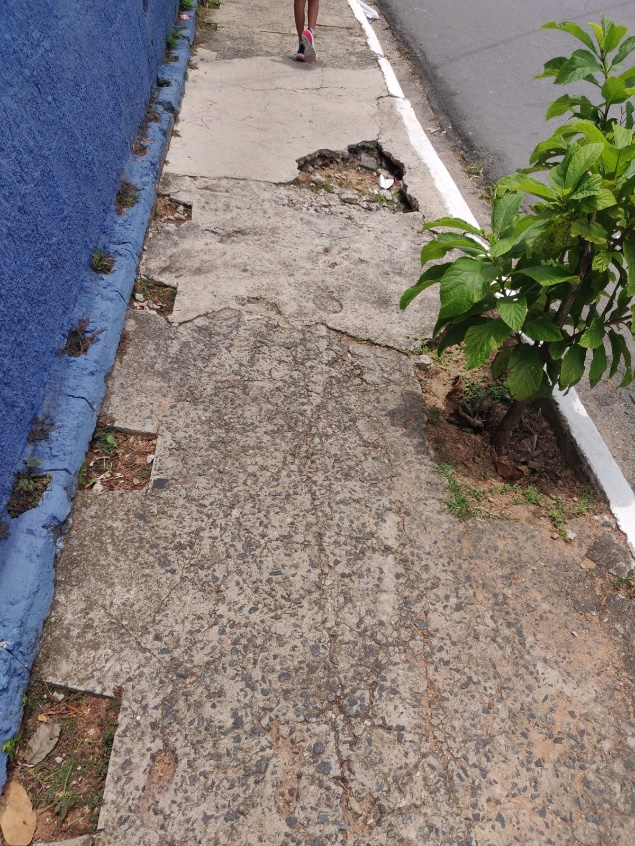 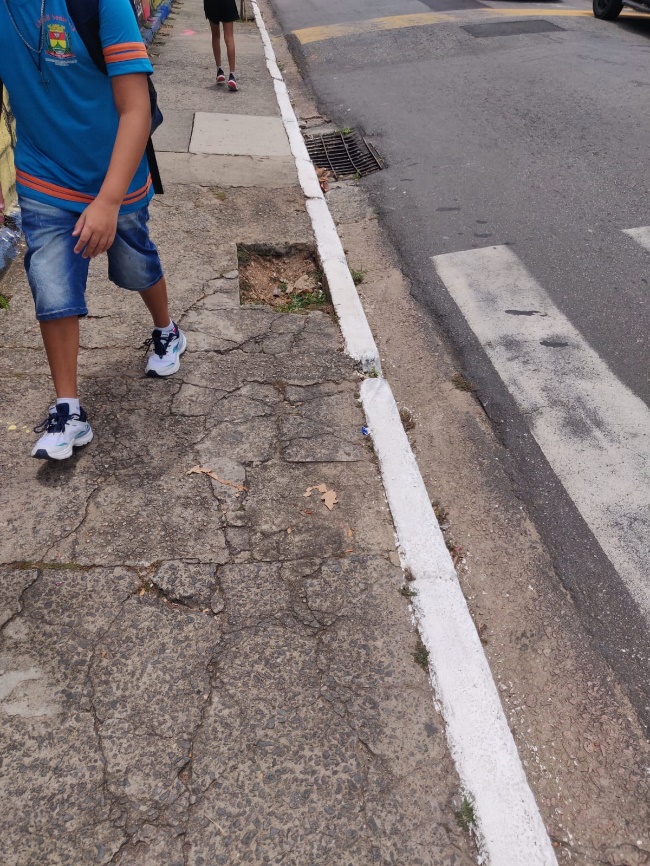 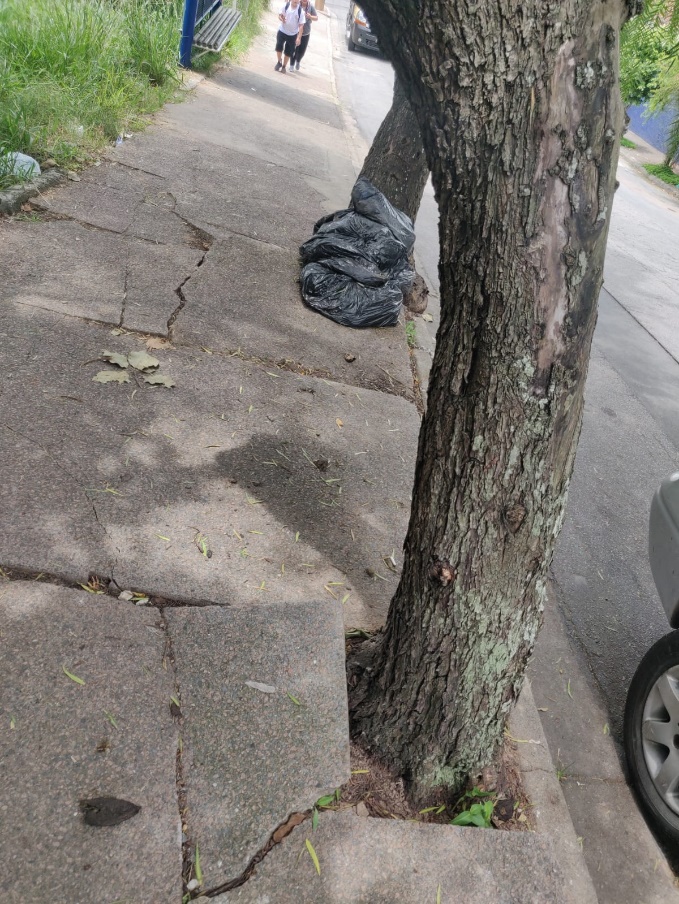 